О внесении изменений в распоряжение администрации Старонижестеблиевского сельского поселения Красноармейского района от 28 декабря 2022 года № 73-р «Об утверждении плана – графика закупок товаров, работ, услуг для обеспечения муниципальных нужд Старонижестеблиевского сельского поселения Красноармейского района на 2023-2025 годы»В соответствии с Федеральным законом от 5 апреля 2013 года № 44-ФЗ «О контрактной системе в сфере закупок товаров, работ, услуг для обеспечения государственных и муниципальных нужд», Федеральным законом от 6 октября 2003 года № 131-ФЗ «Об общих принципах организации местного самоуправления в Российской Федерации»:1. Внести изменения в распоряжение администрации Старонижестеблиевского сельского поселения Красноармейского района от 28 декабря 2022 года  № 73-р «Об утверждении плана – графика закупок товаров, работ, услуг для обеспечения муниципальных нужд Старонижестеблиевского сельского поселения Красноармейского района на 2023-2025 годы».2. Контрактному управляющему администрации Старонижестеблиевского сельского поселения Красноармейского района Пономаренко Е.С. разместить в Региональной информационной системе в сфере закупок Краснодарского края план-график закупок товаров, работ, услуг для обеспечения муниципальных нужд Старонижестеблиевского сельского поселения Красноармейского района на 2023 финансовый год и плановый период 2024 и 2025 годов с изменениями от 1 сентября 2023 года.3. Распоряжение вступает в силу со дня его подписания.Глава Старонижестеблиевского сельского поселения Красноармейского района							      В.В. Новак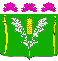 АДМИНИСТРАЦИЯСТАРОНИЖЕСТЕБЛИЕВСКОГО СЕЛЬСКОГО ПОСЕЛЕНИЯ КРАСНОАРМЕЙСКОГО РАЙОНАРАСПОРЯЖЕНИЕАДМИНИСТРАЦИЯСТАРОНИЖЕСТЕБЛИЕВСКОГО СЕЛЬСКОГО ПОСЕЛЕНИЯ КРАСНОАРМЕЙСКОГО РАЙОНАРАСПОРЯЖЕНИЕАДМИНИСТРАЦИЯСТАРОНИЖЕСТЕБЛИЕВСКОГО СЕЛЬСКОГО ПОСЕЛЕНИЯ КРАСНОАРМЕЙСКОГО РАЙОНАРАСПОРЯЖЕНИЕ«__01___»__09____2023 г.№ _58-р______станица Старонижестеблиевскаястаница Старонижестеблиевскаястаница Старонижестеблиевская